          Ministero dell'Istruzione, dell'Università e della Ricerca                         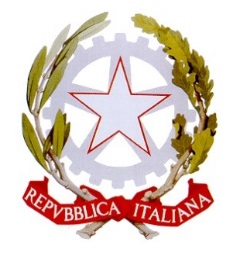           ISTITUTO COMPRENSIVO “DON BOSCO”   Via Matteo Cosentino, 190 85034 -  FRANCAVILLA SUL SINNI C.F. 82000710762Tel.   0973/577133 – Fax 0973/577763                   E-mail: pzic878004@istruzione.it    PEC: pzic878004@pec.istruzione.itSito web: http://www.icfrancavillainsinni.edu.it/RELAZIONE FINALE PROGETTO anno scolastico 2022-2023DENOMINAZIONE PROGETTO REFERENTE               DESCRIZIONE SINTETICA DEL PROGETTO(con riferimento a contenuti, metodologie e risultati attesi)TEMPI(Indicare se sono stati rispettati i tempi di attuazione previsti ed eventuali cause che hanno provocato la modificazione dei tempi programmati)DESTINATARI(Classi/sezioni coinvolte – se sono stati coinvolti singoli alunni allegare elenco nominativi)INTERVENTI DI ESPERTI INTERNI e/o ESTERNI e/o ALTRI ENTI(Indicare eventuali collaborazioni con altri docenti interni, con esperti esterni e/o Enti, specificando: nominativi, ruoli, momento della collaborazione/ideazione/programmazione/realizzazione) RISORSE UTILIZZATE(Indicare mezzi e strumenti utilizzati, risorse logistiche e tecnologiche multimediali, spazi) VALUTAZIONE DEL PROGETTOIL PROGETTO È STATO UTILE PER: (Indicare gli obiettivi raggiunti e i livelli di coinvolgimento: ALTO, MEDIO, BASSO)INDICATORI PROPRI DEL PROGETTO(Indicare l’acquisizione di Conoscenze, Competenze, Abilità o Altro in base a ciò che indicato in fase di progettazione)MODALITÀ DI VERIFICA DEL PROGETTOLINEE EVOLUTIVE  Indicare se, in base alla valutazione del percorso progettuale realizzato, agli esiti e alle ricadute sugli utenti e sul gruppo di lavoro, si ritiene di:□ riproporre il progetto negli stessi termini□ non riproporlo□ apportare alcune modifiche□ proporlo all’attenzione dei colleghi per la sua efficacia□ altroFrancavilla in Sinni, __________________			FIRMA DEL REFERENTE DEL PROGETTOAMBMIGLIORARE INTERESSE E COINVOLGIMENTOMIGLIORARE I LIVELLI DI COMPRENSIONE MIGLIORARE LIVELLI DI AUTONOMIA E COLLABORAZIONE MIGLIORARE I RAPPORTI INTERPERSONALI MIGLIORARE CONOSCENZE E LE ABILITA’ SPECIFICHEAMB□ osservazioni sistematiche                 □ colloqui                      □ questionario di gradimento□ interrogazioni                                    □ prove scritte               □ altro ___________________Se non sono state effettuate verifiche, specificare il motivo: _________________________CONSIDERAZIONI FINALIPUNTI DI FORZA DEL PROGETTO (ricaduta curriculare e miglioramento del RAV)EVENTUALI CRITICITÀ DEL PROGETTO (indicare eventuali fattori che hanno ostacolato lo svolgimento del progetto o il raggiungimento degli obiettivi)